CPEM NRO 462DOS A B CDOCENTES: 2DO A: Dimahgne, Nero /2DO B: García Julián/2DO C: Rico, María Cecilia CONTACTOS: nerodd94@gmail.com                       prof.juliangarcia@yahoo.com.ar                       mceciliarico@hotmail.comTEMA: AGRUPACIONES NSTRUMENTALES – MÚSICAS POPULARES OBJETIVO: Revisar y fijar lo visto en el trabajo anterior y clase zoom.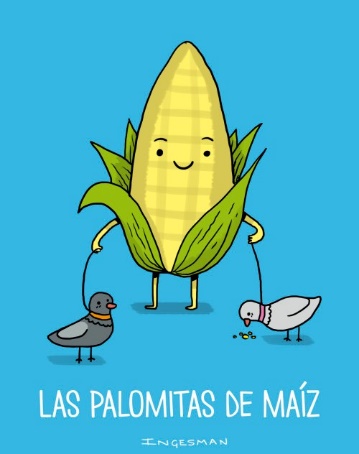 ¡Hola nuevamente, estudiantes de 2dos años del CPEM 46! Este será un trabajo corto en el que fijaremos los conocimientos con respecto al último tema: Las Agrupaciones Instrumentales y sobre todo, la Agrupaciones Populares, su surgimiento, características generales, etc…¡INFORMACIÓN MUY IMPORTANTE!El trabajo está pensado para fijar lo visto en el trabajo anterior.  Para la parte de Agrupaciones Populares, está en el mismo trabajo el material escaneado para que lean y respondan a partir de eso. Así que, usen ese material de lectura, preferiblemente, y no de internet.El miércoles 23 a las 14 hs, nos encontramos nuevamente por la plataforma Zoom para interactuar respecto del trabajo y presentar dudas y consultas. Al momento de terminado el zoom, enviarán por correo sus trabajos completos. Por ello, esperamos que aprovechen la oportunidad de consulta a fin de que puedan enviar sus trabajos. Por medio de sus preceptor/a, si tuvieran alguna complicación con abrir el archivo del Trabajo, o envío, o cuestión personal comuníquenselo. Así por medio de wapp, se agilizan los tiempos y  podemos solucionarlo de inmediato. Fecha de Entrega: Miércoles 23 de Septiembre. Pueden consultar dudas por el correo, como siempre! ¡Vamos a empezar!ACT1: COMPLETA VERDADERO O FALSO EN LAS AFIRMACIONES. COLOCA V O F Y ARGUMENTA LAS FALSAS. REDACTA CLARO Y CONCISO.a). Una Agrupación es un Ensamble Instrumental b). EL NACIMIENTO DEL ROCK and ROLL SE UBICA EN 1910 EN EE UU   .               c). UNA ORQUESTA SINFÓNICA SE COMPONE DE ENTRE 80 A 100 MÚSICOS         d). LAS MÚSICAS POPULARES (ROCK, POP Y LAS QUE VIENEN DESPUÉS) SURGEN A PARTIR DE MÚSICAS MARGINALIZADAS.  Ue). UNA BIG BAND SE CARACTERIZA POR EJECUTAR MÚSICA POP  f). BLUES SIGNIFICA “CANTO de ALEGRÍA en la VIDA”. g). LA SEMILLA, LA PRIMER MÚSICA QUE DIO A TODAS LAS DEMÁS MÚSICAS FUE EL POP.     h). EL BLUES NACE DE LOS CANTOS QUE ENTONABAN LOS ESCLAVOS AFROAMERICANOS EN LAS PLANTACIONES DE ALGODÓN AL SUR DE LOS EE UU.    i). AL MISMO TIEMPO QUE SONABA EL BLUES “MÚSICA del DIABLO” ESTABA LA MÚSICA RELIGIOSA, EL GOSPEL.  j). UNA BANDA MILITAR MARCHA MIENTRA EJECUTA SUS INSTRUMENTOSk). EN UNA AGRUPACIÓN FOLK, SE UTILIZAN LAS ROPAS E INSTRUMENTOS TÍPICOSl). EL ROCK and ROLL LLEGA A EUROPA POR MEDIO DE YOU TUBE. ll). LOS BLANCOS FUERON LOS PRIMEROS EN TOCAR ROCK and ROLL. m). EL POP NACE EN INGLATERRA en los años 1940.n). LOS INSTRUMENTOS CARACTERÍSTICOS DEL JAZZ SON LA GUITARRA ELÉCTRICA Y EL GUIRO. ñ). EL ROCK NACE COMO UNA MÚSICA DESTINADA A LOS JÓVENES. o). LA MÚSICA FOLKLÓRICA REPRODUCE LAS CANCIONES TRADICIONALES, FIELMENTE p). LA MÚSICA POP SE CARACTERIZA SÓLO PORQUE SUS INTÉRPRETES MONTAN UN GRAN ESPECTÁCULO DE BAILE. q). UNA AGRUPACIÓN FOLK, UTILIZA INSTRUMENTACIÓN MÁS MODERNA. r). EN LOS AÑOS 1980, EL POP TIENE SU ETAPA DE MÁXIMO ESPLENDOR GRACIAS A LA TECNOLOGÍA. s). EL VIDEO CLIP SURGE CON LA MÚSICA JAZZ. t). LOS BEATLES NACEN EN INGLATERRA. u). LOS GRUPOS DE FANS SURGEN CON LAS MÚSICAS ACADÉMICAS. v). EL PÚBLICO DE UN CUARTETO DE CUERDAS, PUEDE GRITAR: “¡OTRA! ¡OTRA!   w). EL SAXOFÓN ES UN INSTRUMENTO DE LA ORQUESTA SINFÓNICA x). LA ORQUESTA DE CÁMARA NO TIENE DIRECTOR y). LA ORQUESTA SINFÓNICA SE DIVIDE EN 5 GRUPOS DE INSTRUMENTOS  z). EL DÚO INSTRUMENTAL DESIGNA A UNA AGRUPACIÓN POPULAR. ACT.2: RESPONDE BREVEMENTE, SACA CONCLUSIONES…Según lo releído (en el material del Trabajo anterior) y fundamentado en la actividad anterior, podemos comprender cómo fueron surgiendo y alimentándose una música de otra para ir dando un estilo nuevo: 1). ¿Cuál es el orden de aparición de las músicas populares? Es decir, de las vistas hasta aquí, cuál fue primera, segunda, tercera…Con tus palabras:   2). ¿A quiénes se le debe toda esta tradición musical que luego se difundió al mundo? 3). ¿Qué medio modificó, mejoró y difundió el avance de las músicas populares (Blues, Jazz, Rock, Pop)? Muy bien estudiantes! Esperamos sus actividades! Les mandamos un saludo!!! Profes de ED. Musical: Julián, Nero y Cecilia. 